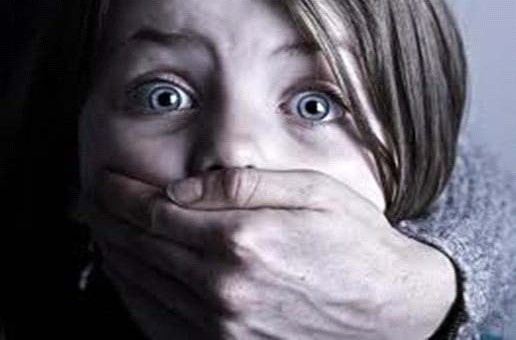 ANNE BABALAR CİNSEL İSTİSMARA UĞRAMIŞ ÇOCUKLARINA NASIL YARDIMCI OLABİLİRLER ;Soğukkanlı olun. Çocuğunuza inanın. Çocuğunuzu suçlamayın. Doğru yardım alın.Çocuğunuza güven verin.Her şeyi unutmaya çalışmayın. Merakla gözlemeyin.Çocuğun olay hakkında konuşmasına izin verin. Fazla koruyucu olmamaya çalışın.Çocuğunuzu eskisi gibi sevin.Cinsel istismar hakkında çocuğunuzu eğitin. Ailenin diğer üyelerini unutmayın.Cinsel istismara maruz kalan çocukların yaşa göre dağılımları incelendiğinde;%30'unun 2-5,%40'ının 6-10,%30'unun 11 - 17 yaş grubunda olduğunu görüyoruz.Kaynaklar:MEB-UNİCEF.Zorlu Yaşam Olayları ve Etkileri,2002 ÇOCUKLAR CİNSEL İSTİSMARI HAYAL GÜÇLERİNİN GENİŞLİĞİ NEDENİYLE UYDURURLAR.ÇOCUKLAR BU KONUDA GENELLİKLE YALAN SÖYLEMEZLER. İLK KURAL ÇOCUĞA İNANMAK OLMALIDIR. YAŞANMIŞ BİR İKİ OLAY ÖNEMLİ DEĞİLDİR. ÇOCUKLAR OLAN BİTENİ ÇABUK UNUTURLAR.BİR KEZ OLAN YA DA TEKRARLAYAN CİNSEL İSTİSMAR ÇOCUĞUN RUHSAL VE FİZİKSEL SAĞLIĞI AÇISINDAN CİDDİ DERECEDE ZARAR VERİCİDİR. OLAYI PROVOKE EDEN ÇOCUKLAR, ŞİRİN VE CAZİP KIZ ÇOCUKLAR, EVDEN KAÇAN ÇOCUKLAR, İHMAL EDİLMİŞ ÇOCUKLAR POTANSİYEL KURBANLARDIR.KURBANLAR HER SOSYO-EKONOMİK VE HERSOSYO-KÜLTÜREL GRUPTAN GELEN KIZ VE ERKEK ÇOCUKLAR OLABİLİR. İSTİSMARCILAR GENELLİKLE YAŞLI VE YABANCI ERKEKLERLE SOKAKTAKİ HIRPANİ SERSERİLERDİR.OLGULARIN %80-95’İNDE FAİL 20-40 YAŞLARI ARASINDAKİ, KURBAN TARAFINDAN TANINAN EVLİ VE ÇOCUKLU ERKEKLERDİR. PARKLAR, GENEL TUVALETLER, ISSIZ SOKAKLAR, KARANLIK YERLER, BOŞ İNŞAAT SAHALARI TEHLİKELİ BÖLGELERDİR.OLAYIN OLDUĞU YER GENELLİKLE EV, OKUL, EV İLE OKUL ARASINDAKİ YOL GİBİ ÇOCUĞUN İÇİNDE BULUNDUĞU YAKIN ÇEVRESİDİR.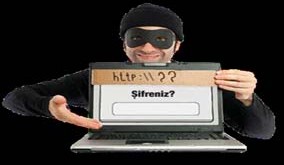 CEBESOY İLKOKULUCİNSEL İSTİSMAR VELİ BROŞÜRÜÇocuk istismarı hem vicdanen hem de hukuken ağır bir suçtur.BU SUÇA ORTAK OLMAYIN!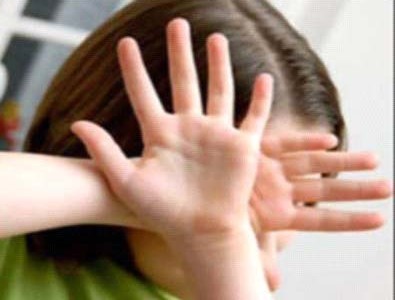 İSTİSMAR VE İHMAL NEDİR ?İHMAL YETİŞKİNİN UNUTKANLIK VE BİLGİSİZLİK SONUCU ÇOCUĞU MUHTEMEL TEHLİKELERE KARŞI KORUMAMALARINI VEYA BARIN-DIRMA, BESLENME, KORUMA VE BENZERİ TEMEL YÜKÜMLÜ-LÜKLERİNİ YERİNE GETİRMEMELERİNİ İFADE EDEN DAVRANIŞ BİÇİMİDİRİSTİSMAR, SORUMLULUK,GÜVEN VE YETENEK İLE İLGİLİ GENEL DURUMUNDA ÇOCUĞUN SAĞLIĞINA , YAŞAMINA, GELİŞİMİNE VE DEĞERİNE ZARAR VEREBİLEN FİZİKSEL VE/VEYA DUYGUSAL KÖTÜ DAVRANIŞI, HER TÜRLÜ TİCARİ ÇIKAR İÇİN ÇOCUĞUN KULLANILMA-SINI İÇEREN DAVRANIŞLARDIR.FİZİKSEL İSTİSMAR, BİR KAZA OLMAKSIZIN FİZİKSEL TRAVMA YADA YARALANMALARLA SONUÇLANAN HERHANGİ BİR DAVRANIŞ BİÇİMİ.DUYGUSAL İSTİSMAR , SİSTEMLİ BİR ŞEKİLDE KİŞİNİN AŞAĞILANMASI YADA GÖRMEZLİKTEN GELİNMESİ GİBİ ONUN SAĞLIKLI DUYGUSAL GELİŞİMİNİ VE BENLİK SAYGISINI CİDDİ BİR ŞEKİLDE ETKİLEYEN DAVRANIŞLARDIR.CİNSEL İSTİSMAR, KİŞİNİN BİR BAŞKASI TARAFINDAN CİNSEL HAZ AMACIYLA ZORLA YA DA İKNA EDİLEREK CİNSEL ETKİLEŞİME MA-RUZ BIRAKILMASIDIR.DOKUNMANIN OLMADIĞI İSTİSMAR DAVRANIŞLARI (TEŞHİRCİLİK, ÇOCUK PORNOGRAFİSİ İZLEME VEYA İZLETTİRME, ..)DOKUNMANIN OLDUĞU İSTİSMAR DAVRANIŞLARI(OKŞAMA,CİNSEL AMAÇLI DOKUNDURMAYA ZORLAMA)CİNSEL BİRLEŞMENİN OLDUĞU İSTİSMAR DAVRANIŞLARI - (FUHUŞA TEŞVİK, CİNSEL İLİŞKİ)BELİRTİLER NELER OLABİLİR ? ÇOCUKLARDA YAŞ DÖNEMİNE UYGUN OLMAYAN, DAVRANIŞLARDA GERİ-LEME; PARMAK EMME, YATAK ISLATMA, ANNEYE BAĞIMLILIK GÖRÜLE-BİLİR. SALDIRGAN DAVRANIŞLAR GÖRÜLEBİLİR. HİÇBİR ŞEYE İLGİ GÖSTERMEME, SANKİ BİR RÜYA ALEMİNDE YAŞAMA. ARKADAŞ İLİŞKİLERİNDE GÜÇLÜKLER YAŞANABİLİR. CİNSEL İÇERİKLİ KELİMELER KULLANABİLİR VEYA DAVRANIŞLAR SERGİLEYE-BİLİR. ÇOCUK KENDİSİNE DOKUNULMASINDAN, DAHA ÖNCE TANIDIĞI KİŞİLERLE YALNIZ KALMAKTAN KORKABİLİR. HUYSUZLUK, SIK AĞLAMA, UYKU PROBLEMLERİ, İŞTAH PROBLEMLERİ, KORKULAR, SEBEPSİZ BAŞ AĞRILARI VE MİDE BULANTILARI GÖRÜLEBİLİR. OKUL BAŞARISINDA DÜŞME, OKULDAN KAÇMA, DİKKAT DAĞINIKLIĞI, ODAKLAMADA ZORLUKLAR GÖRÜLEBİLİR. TEKRARLAYICI, RAHATSIZ EDİCİ DÜŞÜNCELER, OLAYLA İLGİLİ KABUSLAR, UYKUYA DALMA GÜÇLÜĞÜ , OLAYI ANIMSATAN NESNELERE KARŞI YOĞUN PSİKOLOJİK SIKINTI, KORKU REAKSİYONU, OLAYI ANIMSATAN YERLER, KİŞİLER, GÖRÜNTÜLER VE KONUŞ-MALARDAN KAÇINMA, YAŞINA UYGUN OLMAYAN CİNSEL DAVRANIŞLAR, CİNSEL DAVRANIŞLARDA ARTMA , CİNSEL İSTİSMARA UĞRAYAN ÇOCUKLARIN %50'SİNDE TRAVMA SONRASI STRES BOZUKLUĞU GÖRÜLMEKTE,ÇOCUĞA CİNSEL İSTİSMARDAN KORUNMAK İÇİN EBEVEYNLER TARAFINDAN VERİLEBİLECEK İLETİLERSEN ÖZEL VE ÖNEMLİSİN.BEDENİN SANA AİTTİR.*BEDENİNDE ÇOK ÖZEL OLAN YERLER VAR.EĞER BİRİSİ BURALARA DOKUNMAK VEYA BAKMAK İSTERSE ONA “HAYIR” DEME HAKKINA SAHİPSİN; BU TANIDIĞIN –SEVDİĞİN KİŞİ DAHİ OLABİLİR.DUYGULARINI DİNLE; EĞER BİRİNİN SANA DOKUNMASINDAN HOŞLANMIYORSAN DUYGULARINA GÜVEN.EĞER BİRİ SENİ RAHATSIZ EDERSE GELİP HEMEN BANA SÖYLEMENİ İSTİYORUM. ÇÜNKÜ SÖYLEYECEĞİN HERŞEYE İNANIYORUM.EĞER BİRİ SANA DOĞRU OLMAYAN BİR BİÇİMDE DOKUNURSA BU SENİN HATAN DEĞİL .O YETİŞKİN SANA NE YAPARSA YAPSIN SENİN HATAN DEĞİL.Gerekli kurumlarla iletişime geçmek hem yasal hem de vicdani bir zorunluluktur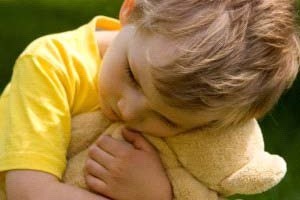 